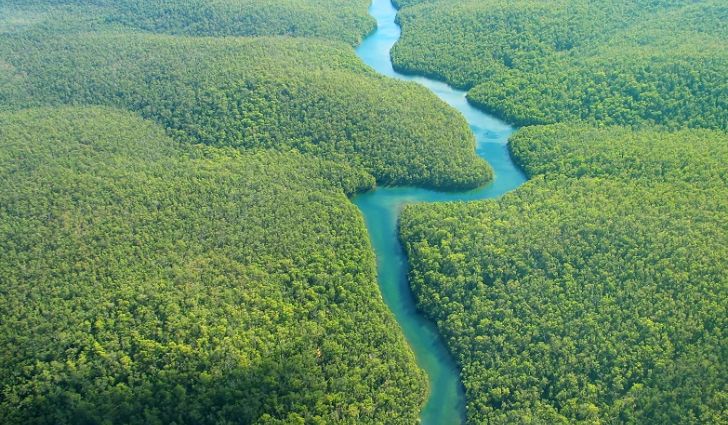 English:The Journey by Francesca Sanna– writing for different purposes including: writing to entertain (including poetry), writing to inform, writing to persuade and writing to discuss.SPAG – to consolidate use of description to enable children to express themselves in interesting ways. Reading – using all Reading Gem skills.Maths:Year 5 children will learn:Position & direction;Converting units;Volume.Year 6 children will learn:Consolidation & themed projects.Geography:RainforestsChildren will learn to:identify and locate the world’s rainforests explaining why they are found in these locations; compare an area in the Amazon rainforest with our local area;describe and understand key aspects of physical geography, including: climate zones, biomes and vegetation belts, mountains and the water cycle;explain why water is such a valuable commodity;use maps, globes, atlases and digital mapping to locate rainforests and describe features; locate and name the main countries in South America.PSHCE:Growing UpChildren will learn to:explain how to look after their bodies during puberty;name some ways to cope with new or difficult emotions;describe some of the ways in which the media fuels the notion of a perfect body;describe the different types of loving relationships that exist;use a range of key vocabulary when discussing differences in sex, gender identity and sexual orientation.Design Technology:TextilesChildren will learn to:carry out research about soft toys;consider safety aspects when designing a soft toy for a young child;use sketches and annotated drawings to indicate the design of a soft toy;select appropriate materials and tools;apply a range of aesthetically pleasing finishing techniques;evaluate the overall design and effectiveness against a design criteria.Science:We are Scientists/Working ScientificallyChildren will learn to:describe Margaret Hamilton’s work on programming the onboard computer for the Apollo 11 spacecraft;explain whether evidence supports or refutes ideas;explain Neil deGrasse Tyson’s ideas about Pluto;list the planets in our Solar System.R.E:This half term we will be learning: What do Christians believe about the old and new covenants?Computing:Computer systems & networks – Sharing InformationChildren will learn to:explain the importance of internet addresses;recognise how data is transferred across the internet;evaluate different ways of working together online;recognise how we communicate using technology;describe how to protect ourselves when sharing information.Music:How can we show our class has the X-factor?Children will learn to:make decisions about which song to sing;sing in two parts and harmonies;select instruments to accompany the song;consider what else makes a good performance;evaluate their performances.French:Let’s go shoppingChildren will learn to:describe the shopping experience in France;use the nuances of colour when describing clothes;use prepositional phrases;use key phrases for asking questions when going shopping;write money amounts in French.